SIMPLE PRESENT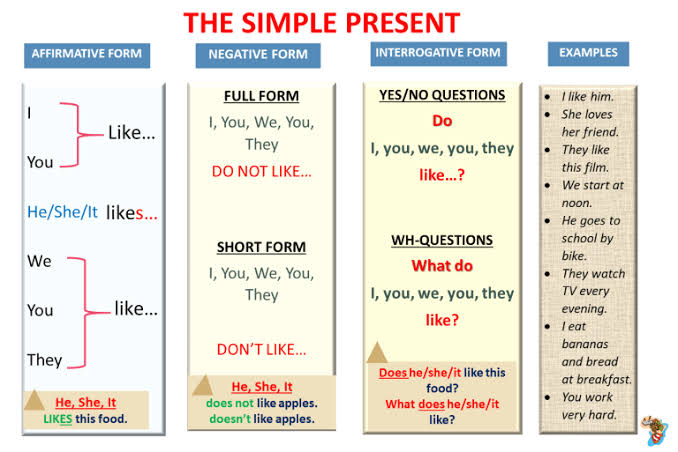 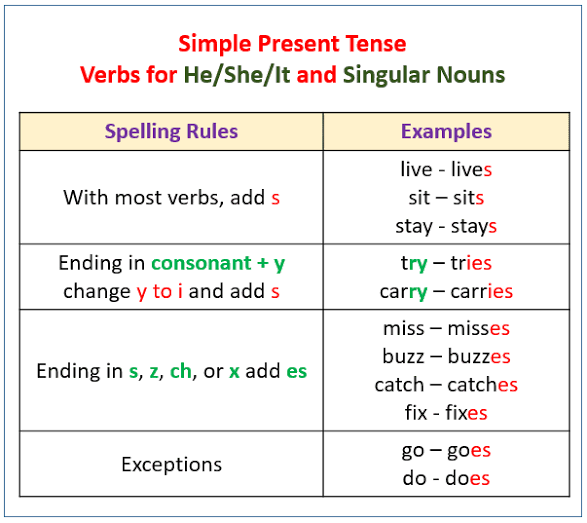 Answer the following exercises about simple present.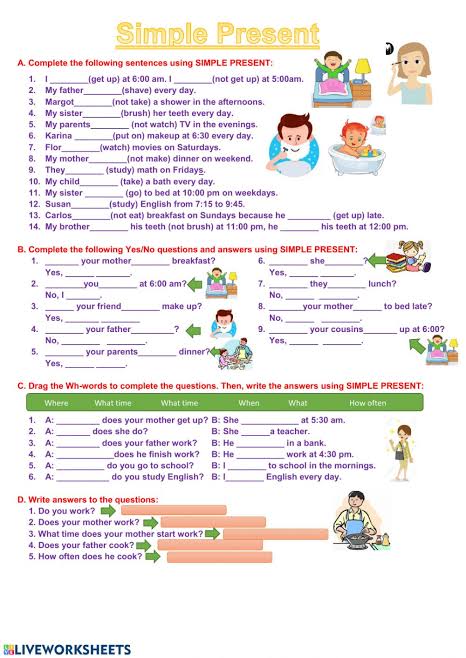 ADVERBS OF FREQUENCY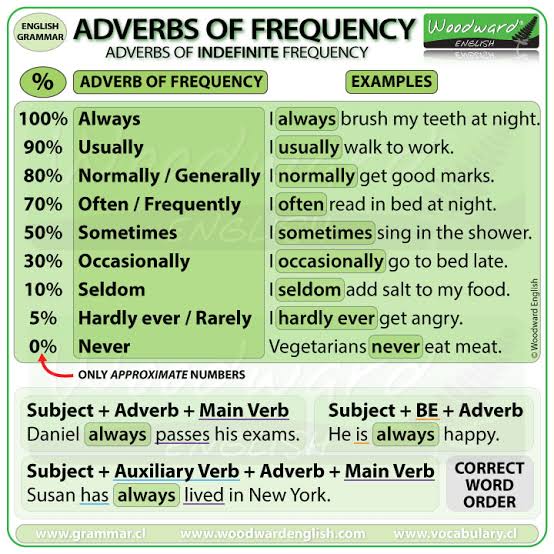 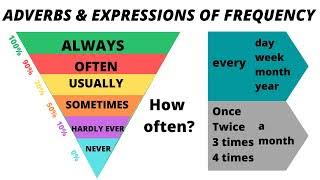 Answer the following exercises.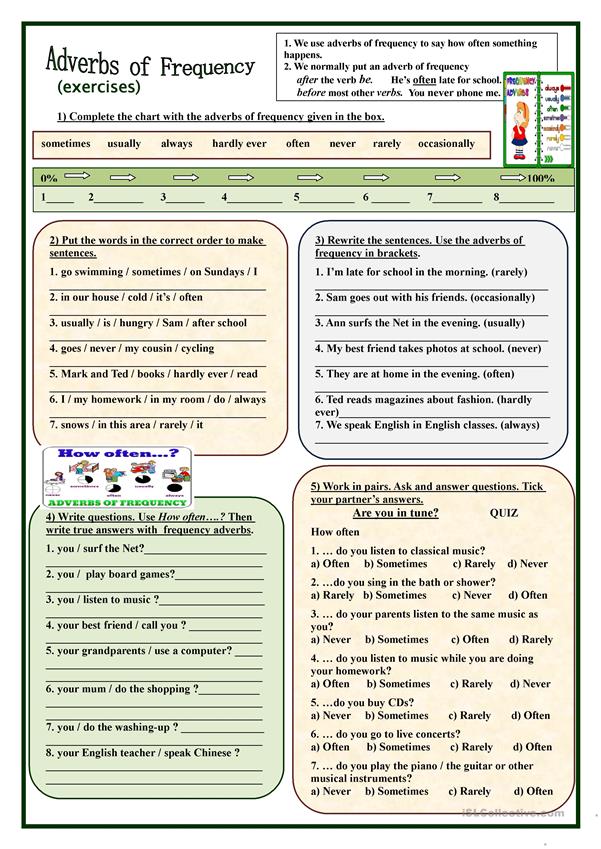 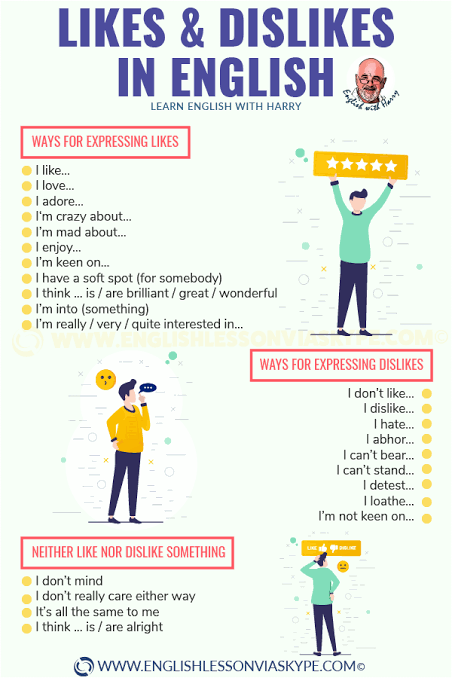 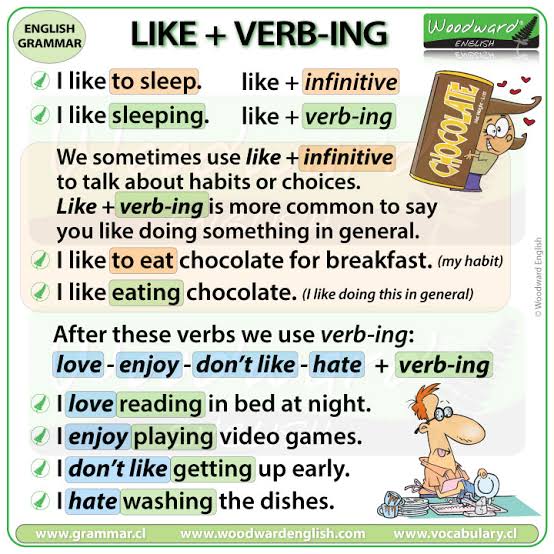 Answer the following exercises to renforce the topic checked in class.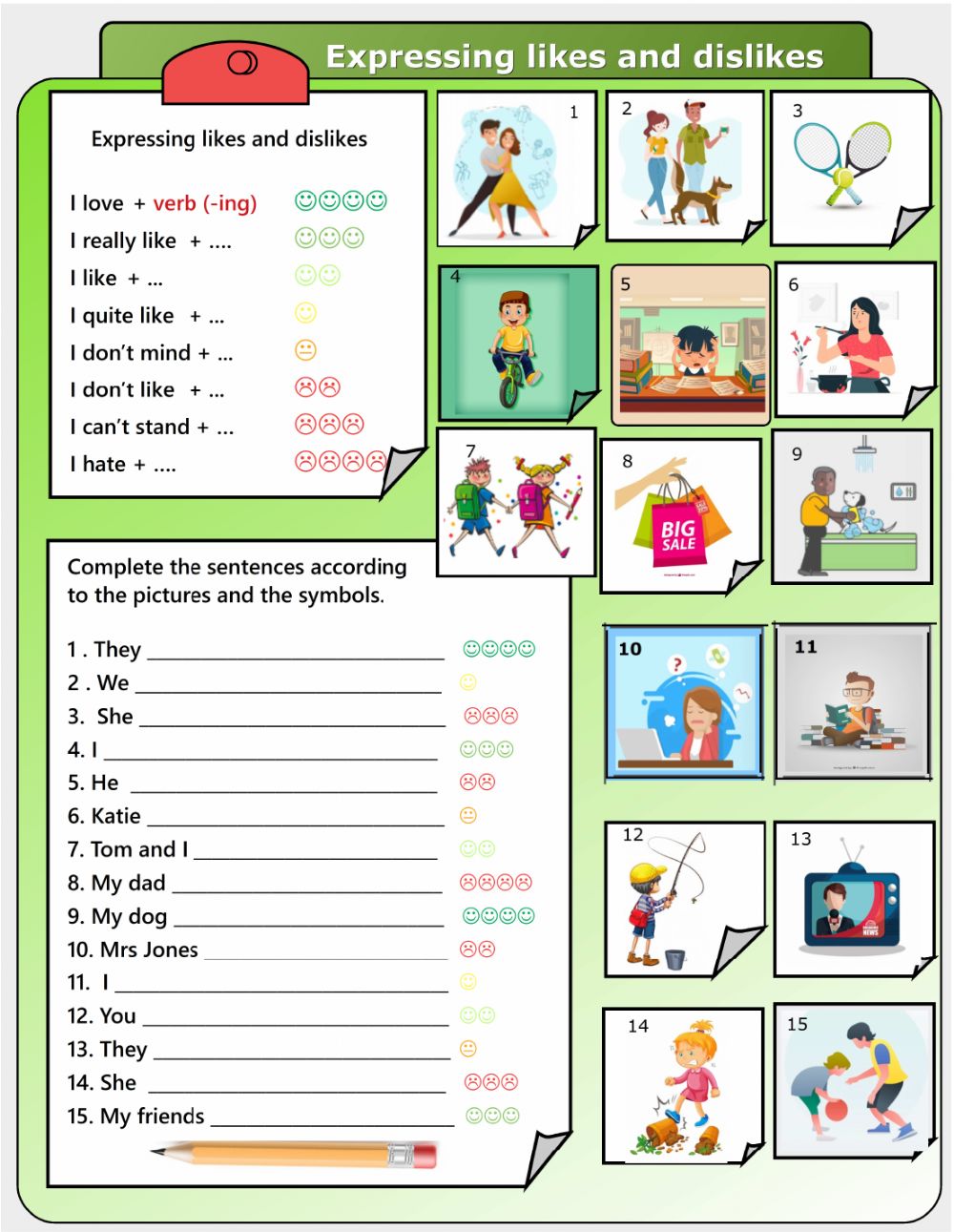 